Срок проведения независимой антикоррупционной экспертизы по настоящему нормативному правовому акту, устанавливается с 07.02.2022 по 18.02.2022 гг.	Результаты независимой антикоррупционной экспертизы отражаются в заключении по форме, утвержденной Министерством юстиции Российской Федерации, согласно Приложению № 2 к Порядку проведения антикоррупционной экспертизы нормативных правовых актов и проектов нормативных правовых актов органов местного самоуправления Боготольского района, утвержденному Решением районного Совета депутатов от 13.03.2018 № 18-133. 	В заключении по результатам независимой антикоррупционной экспертизы должны быть указаны выявленные в нормативном акте или в проекте нормативного акта коррупциогенные факторы и предложены способы их устранения.	Лицо, проводившее независимую антикоррупционную экспертизу, вправе направить органу (должностному лицу), уполномоченному на издание (принятие) либо издавшему (принявшему) нормативный акт, заключение по почте, курьером либо в виде электронного документа на адрес электронной почты: brsd-14@mail.ruПРОЕКТ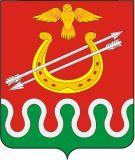 КРАСНОЯРСКИЙ КРАЙБОГОТОЛЬСКИЙ РАЙОННЫЙ СОВЕТ ДЕПУТАТОВг. БОГОТОЛРЕШЕНИЕ___03.2022									    	        № 13-__О ВНЕСЕНИИ ИЗМЕНЕНИЙ В РЕШЕНИЕ БОГОТОЛЬСКОГО РАЙОННОГО СОВЕТА ДЕПУТАТОВ ОТ 24.08.2021 № 9-70 «ОБ УТВЕРЖДЕНИИ ПОРЯДКА ОПРЕДЕЛЕНИЯ ТЕРРИТОРИИ, ЧАСТИ ТЕРРИТОРИИ БОГОТОЛЬСКОГО РАЙОНА КРАСНОЯРСКОГО КРАЯ, ПРЕДНАЗНАЧЕННОЙ ДЛЯ РЕАЛИЗАЦИИ ИНИЦИАТИВНЫХ ПРОЕКТОВ»В соответствии с Федеральным законом от 06.10.2003 № 131-ФЗ «Об общих принципах организации местного самоуправления в Российской Федерации», руководствуясь статьями 21, 25 Устава Боготольского района Красноярского края, Боготольский районный Совет депутатов РЕШИЛ:1. Внести в Решение Боготольского районного Совета депутатов от 24.08.2021 № 9-70 «Об утверждении Порядка определения территории, части территории Боготольского района Красноярского края, предназначенной для реализации инициативных проектов» (далее – Решение) следующие изменения:1.1. в наименовании Решения, пункте 1 Решения слово «территории,» исключить.2. Внести в Приложение к Решению следующие изменения:2.1. в наименовании Приложения к Решению, пункте 1.1. раздела 1 слова «территории или» исключить; 2.2. пункт 1.4 раздела 1 дополнить подпунктами 3, 4 следующего содержания:«3) органы территориального общественного самоуправления;  4) староста сельского населенного пункта.»;2.3. в пункте 2.5. раздела 2:2.3.1. подпункты 2, 3 изложить в следующей редакции:«2) запрашиваемая территория находится в государственной собственности, закреплена на праве собственности или ином праве за гражданами и юридическими лицами, не являющимися инициаторами проекта;3) в границах запрашиваемой территории реализуется иной инициативный проект либо проводится мероприятие, которые имеют аналогичные цели и задачи по решению вопросов местного значения или иных вопросов, право решения которых предоставлено органам местного самоуправления;»;2.3.2. дополнить подпунктами 6-10 следующего содержания:«6) граждане, входящие в инициативную группу, не проживают на территории, границы которой предлагают установить для реализации инициативного проекта, если инициатором проекта является инициативная группа граждан;7) границы запрашиваемой территории выходят за пределы территории, на которой осуществляется территориальное общественное самоуправление, если инициатором проекта являются органы территориального общественного самоуправления;8) в границы запрашиваемой территории входят жилые дома, не относящиеся к товариществу собственников жилья, которое является инициатором проекта;9) запрашиваемая часть территории находится в муниципальной собственности или относится к земельным участкам, государственная собственность на которые не разграничена, и представлена в пользование и (или) во владение гражданам и (или) юридическим лицам, не являющимся инициаторами проекта;10) непредставление (представление не в полном объеме) документов, предусмотренных пунктом 2.3. раздела 2 настоящего Порядка, а также представление заявления и документов не соответствующих требованиям, предусмотренных пунктами 2.2., 2.3. раздела 3 настоящего Порядка.».3. Контроль за исполнением Решения возложить на постоянную комиссию по законодательству и местному самоуправлению (Председатель – Петрова Н.Б.).4. Решение вступает в силу со дня, следующего за днем его официального опубликования в периодическом печатном издании «Официальный вестник Боготольского района» и подлежит размещению на официальном сайте Боготольского района в сети Интернет  www.bogotol-r.ru.Председатель Боготольскогорайонного Совета депутатовИсполняющий полномочия Главы Боготольского района______________ В.О. Усков____________ Н.В. Бакуневич